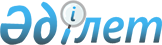 О признании утратившими силу некоторых приказов Министра финансов Республики КазахстанПриказ Заместителя Премьер-Министра Республики Казахстан - Министра финансов Республики Казахстан от 27 мая 2014 года № 251

      В соответствии со статьей 21-1 Закона Республики Казахстан от 24 марта 1998 года «О нормативных правовых актах», ПРИКАЗЫВАЮ:



      1. Признать утратившими силу некоторые приказы Министра финансов Республики Казахстан согласно приложению к настоящему приказу.



      2. Налоговому комитету Министерства финансов Республики Казахстан (Джумадильдаев А.С.) в установленном законодательством порядке:

      1) в недельный срок направить копию настоящего приказа в Министерство юстиции Республики Казахстан;

      2) обеспечить его официальное опубликование в средствах массовой информации.



      3. Настоящий приказ вступает в силу со дня его подписания.      Заместитель Премьер-Министра

      Республики Казахстан - 

      Министр финансов

      Республики Казахстан                       Б. Султанов

Приложение           

к приказу Заместителя      

Премьер-Министра       

Республики Казахстан - Министра

финансов Республики Казахстан

от 27 мая 2014 года № 251  

Перечень утративших силу некоторых приказов

Министра финансов Республики Казахстан

      1) приказ Министра финансов Республики Казахстан от 12 августа 2008 года № 400 «Об утверждении формы заключительного отчета администратора внешнего наблюдения и Правил его согласования» (зарегистрированный в Реестре государственной регистрации нормативных правовых актов Республики Казахстан 26 августа 2008 года за № 5290, опубликованный в газете «Юридическая газета» от 10 октября 2008 года, № 155 (1555));



      2) приказ Министра финансов Республики Казахстан от 18 сентября 2009 года № 388 «Об утверждении Правил подготовки администраторов внешнего наблюдения, реабилитационных и конкурсных управляющих через  организации образования» (зарегистрированный в Реестре государственной регистрации нормативных правовых актов Республики Казахстан 9 октября 2009 года за № 5818, опубликованный в газете «Юридическая газета» от 23 октября 2009 года, № 162 (1759));



      3) приказ Министра финансов Республики Казахстан от 28 декабря 2010 года № 664 «О внесении изменений в приказ Министра финансов Республики Казахстан от 12 августа 2008 года № 400 «Об утверждении формы заключительного отчета администратора внешнего наблюдения и Правил его согласования» (зарегистрированный в Реестре государственной регистрации нормативных правовых актов Республики Казахстан 18 января 2011 года за № 6741, опубликованный в газете «Казахстанская правда» от 6 марта 2011 года, № 84-85 (26505-26506));



      4) приказ Заместителя Премьер-Министра Республики Казахстан - Министра финансов Республики Казахстан от 13 января 2014 года № 3 «О внесении изменений в некоторые приказы Министра финансов Республики Казахстан» (зарегистрированный в Реестре государственной регистрации нормативных правовых актов Республики Казахстан 14 февраля 2014 года за № 9153, опубликованный в информационно-правовой системе  нормативных правовых актов Республики Казахстан «Әділет» 21 февраля 2014 года).
					© 2012. РГП на ПХВ «Институт законодательства и правовой информации Республики Казахстан» Министерства юстиции Республики Казахстан
				